		Betriebe Checkliste	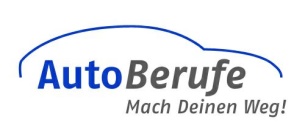 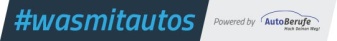 Digitales Recruiting	Hinweis auf der Startseite der Homepage  „Wir bilden trotz Corona aus“	Rubrik „Karriere“ auf der Homepage einrichten	Ausbildungsberufe, die ausgebildet werden, vorstellen 	Offene Ausbildungsstellen veröffentlichen  	Bewerbungsprozess deutlich abbilden und erläutern	Virtuelle Bewerbungsgespräche via Laptop/Computer oder Telefon führen	Stellenanzeigen auf Social Media posten 	Aufruf zur Bewerbung via Videos/Postings auf Facebook/Instagram	Betrieb, aktuelle Azubis und Ausbilder in Videos vorstellen 	Auf Augenhöhe mit den Bewerbern kommunizieren	Aktuelle Azubis mit in den Prozess einbinden 	Unbedingt einen Ansprechpartner angeben 	#wasmitautos Willkommens-Pakete oder Give-aways anbieten 	Hashtag #wasmitautos auf Social Media Kanälen verwenden	Wasmitautos-Team um Unterstützung (Liken, Teilen, Reposten) bitten …					www.instagram.com/wasmitautos…					www.facebook.com/wasmitautos…					www.wasmitautos.com …					hello@wasmitautos.com		Erhebt keinen Anspruch auf Vollständigkeit.